  МБОУ «Егорьевская средняя общеобразовательная школа» 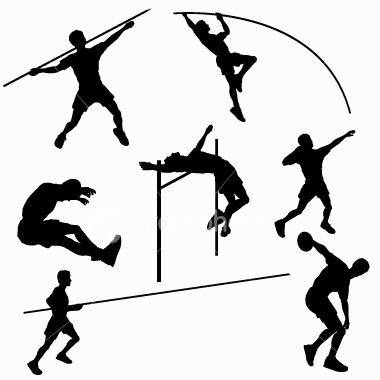 Урок по физической культуредля учащихся 5-го классаРаздел: легкая атлетика.Тема: Прыжок в высоту способом «перешагивание».Тип урока: урок открытия нового знания.Метод: расчленено-конструктивный                         Цель урока: укрепление организма учащегося посредством легкой атлетики.                                                Задачи урока:                                                1. Образовательная: а) повторить комплекс утренней гимнастики;                                                                                     б) учить технике прыжка в высоту прыжка в высоту                                                                                         способом «перешагивание»;                                                                                     в) проверить координационные способности учащихся                                                                                        средством выполнения челночного бега 4х9 метров.                                                 2. Воспитательная: развивать физическое качество «быстрота»,                                                                               формировать чувство ответственности в игре «Вызов номеров».                                                 3. Оздоровительная: знать и применять правила                                                                              безопасности при игровых ситуациях.                                                Время: 40 минут;                                                Место: спортивный зал;                                                Дата: 27.04.2015 г.                                                Инвентарь: мяч, свисток, стойки, планка, маты.Урок – 2015Часть урокаСодержание урокаДозировка Организационно-методические указанияДеятельность учащегосяДеятельность учащегосяДеятельность учащегосяДеятельность учащегосяЧасть урокаСодержание урокаДозировка Организационно-методические указанияЛичностная РегулятивнаяПознавательная Коммуникативная Подготовительная часть 10 минутI) Построение, сдача рапорта, приветствие, проверка класса.1-2 минПроверка наличия формы для занятий легкой атлетикойСоблюдение гигиенических требованийПодготовительная часть 10 минутII) Повороты на месте:- направо;- налево;- кругом.1-2 минВнимательно следим за командой учителяПланировать путь достижения цели.Подготовительная часть 10 минутIII) Ходьба и ее разновидности:- на носках, руки в стороны, круговые вращения в лучезапястных суставах;- на пятках, руки вперед, сжимание-разжимание пальцев;- на внешней стороне стопы, руки в замок, круговые вращения кистями.5-6 метров5-6 метров5-6 метровОбратить внимание на правильное выполнение упражнения.Установить роль разминки для организма в предстоящей работе Сознательное выполнение всех упражнений.Подготовительная часть 10 минутIV) Бег и его разновидности:- равномерный бег с изменением направления;- приставными шагами правым боком с взмахом прямых рук в стороны;- приставными шагами левым боком с взмахом прямых рук в стороны;- спиной вперед;- с ускорением;- с высоким подниманием бедра;- с захлестыванием голени назад1-2 минуты10-12 метров10-12 метров10-12 метров10-12 метровСледим за дыханием, бег в медленном и спокойном темпе.  Шаг скользящий, ноги не скрещиваем, выше мах руками.Соблюдаем дистанцию.  Смотрим через левое или правое плечо.  Выше бедро, руки согнуты в локтях.Контролировать режимы нагрузки на организм Взаимодействовать с партнером и командой.Подготовительная часть 10 минутV) Прыжки и их разновидности:- Прыжки с отталкиванием одной ногой и махом другой на   баскетбольный щит с доставанием сетки.5-6 разСтараемся рукой коснуться баскетбольной сетки.Применять правила безопасностиОбсудить ход предстоящей разминкиПодготовительная часть 10 минутVI) Комплекс утренней гимнастики проводится ученицей Шендербаевой Камилой:1. И.П. руки к плечам.1-4 круговые движения в плечевых суставах вперед;5-8 то же, назад. 3-4 раза    Больше амплитуды движений, спина прямая.Определить последовательность и приоритет разминки мышечных группПроизвольно строим речевое проговаривание упражнений за учителем при проведении разминки2. И.П. стойка ноги врозь, правая рука вверху, левая внизу.1-2 отведение рук назад;3-4 смена положения рук.3-4 раза    Больше амплитуды движений, спина прямая, руки прямые.Интерес к урокам физической культурыДеятельность направлена на продуктивное взаимодействие при проведении разминки как со сверстниками при работе, так и с учителем3. И.П. то же, руки на поясе.1-2 наклон туловища вправо, левая рука вверх;3-4 то же влево.3-4 разаСильней наклон, рука прямая.Выполняют команды ученика, контролируют свои действия согласно инструкции учителяДеятельность направлена на продуктивное взаимодействие при проведении разминки как со сверстниками при работе, так и с учителем4. И.П. то же, руки перед грудью в замок.1-2 поворот туловища вправо;3-4 то же влево.3-4 раза    Сильней поворот.Выполняют команды ученика, контролируют свои действия согласно инструкции учителя5. И.П. широкая стойка, руки на поясе.1 наклон к правой, руки вперед;2 наклон вперед, руки вперед;3 наклон к левой, руки вперед;4 и.п. прогнуться в спине.3-4 разаСильней наклон, нога прямая.Выполняют команды ученика, контролируют свои действия согласно инструкции учителяДеятельность направлена на продуктивное взаимодействие при проведении разминки как со сверстниками при работе, так и с учителем6. И.П. то же.1-2 выпад вправо, руки вперед;3-4 то же влево.3-4 разаСильней наклон, ноги не сгибаем, носок стопы тянем на себя.Выполняют команды ученика, контролируют свои действия согласно инструкции учителя7. И.П. стоя перед сеткой, ноги врозь, руки за головой.- сгибание-разгибание ног. 10-15 разПятки от пола не отрываем, спина прямая, полностью выполняем присед.Умение выполнять физические упражнения для развития мышц8. И.П. упор лежа.- сгибание-разгибание рук. 10-12 разТуловище держим прямо.Умение выполнять физические упражнения для развития мышц9. И.П. руки вперед.1-2. мах левой ногой, хлопок руками под ногой;3-4. то же правой ногой.7-8 разВыше мах, нога прямая.Безопасное поведение во время выполнения заданияОсновная часть 25 минутУчить технике прыжка в высоту способом «перешагивание».а) Показ; 1-2 разаВнимательно следим за техникой выполнения упражнения.Соблюдение правил выполнения заданного двигательного действия, проявление  дисциплинированности.Умение   регулировать свои действия,взаимодействовать в группе.Формировать мыслительные операции по каждому из разучиваемых элементов и соединение их в целоеРаспределение функций обучающихся во время работы по местам занятийОсновная часть 25 минутб) Рассказ; 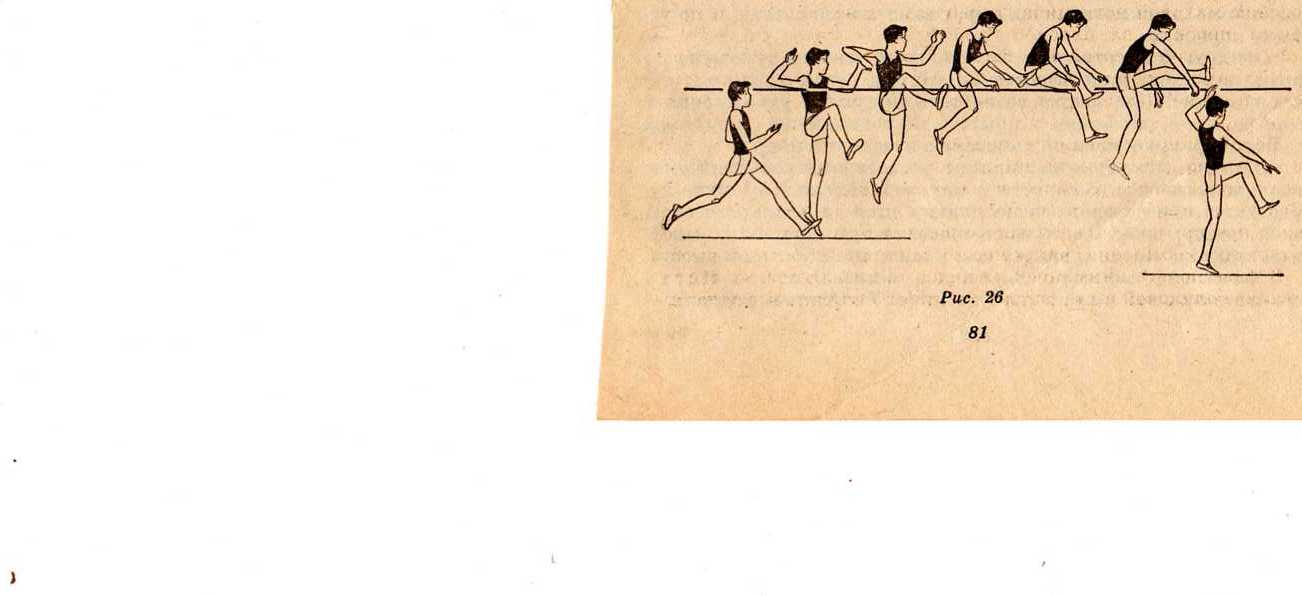    Данный прыжок состоит из 4-х фаз: разбег, отталкивание, переход через планку и приземление.2-3 минуты     Прыжок в высоту перешагиванием – это разновидность легкой атлетики. Данный прыжок применяется только в школьной программе. Он определяет не только силу и быстроту прыжка, но и технические элементы Правильное выполнение заданияУмение   регулировать свои действия,взаимодействовать в группе.Формировать мыслительные операции по каждому из разучиваемых элементов и соединение их в целоеРаспределение функций обучающихся во время работы по местам занятийОсновная часть 25 минутв) Опробование;1-2 раза  Внимательно следим за дистанцией.Повторяют за педагогом и запоминают.Развиваем умение выразить свою мысль по поводу освоения  технических элементовОсновная часть 25 минутг) Стоя на боковой линии площадки, выполняем махи правой ногой с последующим отталкиванием левой ногой.10-12 раз  Задача учащегося уловить двигательное действие. Повторяют за педагогом и запоминают.Принимать инструкцию учителя, четко ей следовать.Осуществлять контрольОпределить эффективную модельРазвиваем умение выразить свою мысль по поводу освоения  технических элементовОсновная часть 25 минутд) Прыжки на высоте 40-60 см с разбега 1-3 шага по разметкам вдоль специально начерченной линии под углом 35-40о. 5-6 раз  Необходимо следить чтобы на последних двух шагах ноги ставились обязательно на пятку.Развитие чувства ритмаОсуществляют самоконтроль за состоянием своего организма.Совместно с учителем делают выводРазвиваем умение выразить свою мысль по поводу освоения  технических элементов.д)  Разучивание перехода через планку 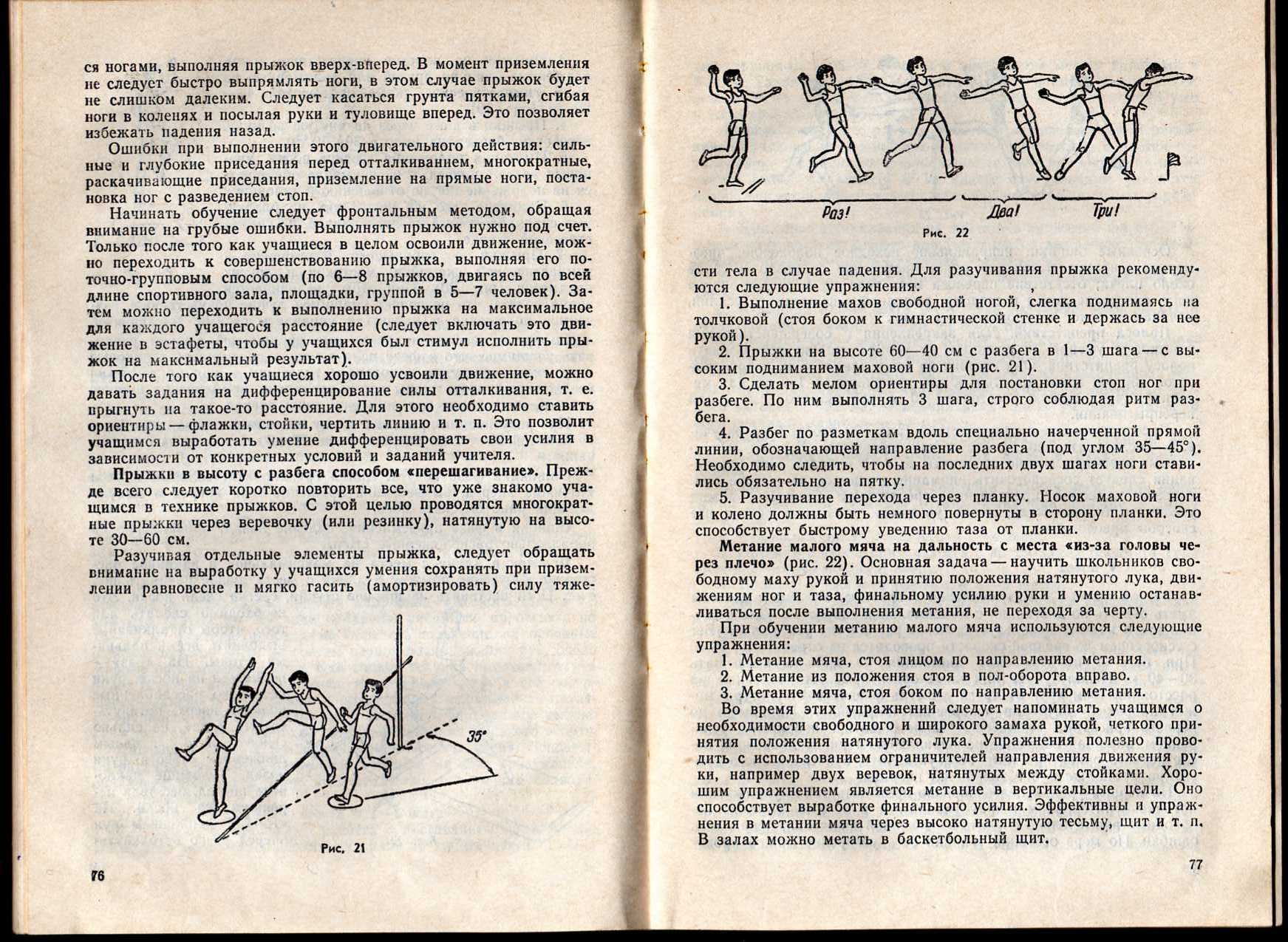 5-6 раз  Носок маховой ноги и колено должны быть немного повернуты в сторону планки. Это способствует быстрому уведению таза от планкиПравильное выполнение заданияУмение собраться, настроиться на деятельностьУмение анализировать, выделять и формулировать задачу  Уметь договариваться в совместной  деятельности, взаимодействовать со сверстниками2. Проверить координационные способности учащихся средством проведения челночного бега 4х9 метровРазвитие доброжелательного отношения к учителю и товарищамУмение собраться, настроиться на деятельность.Анализ полученной информацииФормирование умения работать в группе; договариваться; контролировать действия партнера4. Развитие физического качества «Быстрота» средством проведения подвижной игры «Вызов номеров».3-4 минуты  Выполняем старт только по команде учителя. Раньше времени не выбегаем.Развитие доброжелательного отношения к учителю и товарищамУмение собраться, настроиться на деятельностьНаблюдать за правильность выполнения упражнений.Контролировать  действия партнераЗаключительная часть 5 минутПостроение, подведение итогов, задание на дом.2 – 3 минуты  Подготовить проект-презентацию на тему: «История развития легкой атлетики».Определить собственные ощущения при освоении учебной задачи на уроке.Осознать нужность домашнего заданияОценивают свою работу на уроке, прослушивают оценку учителяВычленять новые знания.Оценивают свою деятельность.Обеспечиваем социальную компетентность и учет позиции других людей.Отвечают на вопросы учителя,